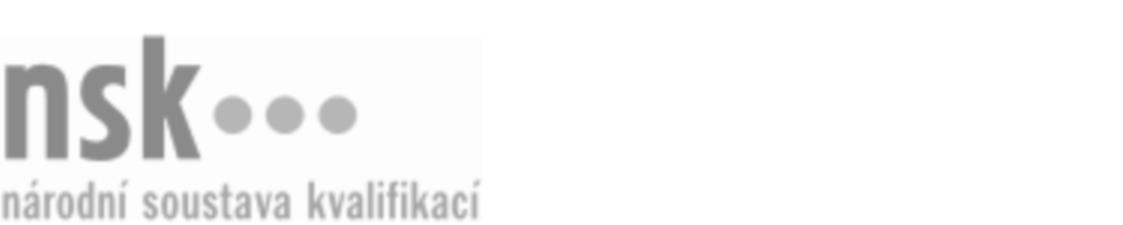 Autorizované osobyAutorizované osobyAutorizované osobyAutorizované osobyAutorizované osobyAutorizované osobyAutorizované osobyAutorizované osobyMontér/montérka dobíjecích stanic pro elektromobily (kód: 26-036-H) Montér/montérka dobíjecích stanic pro elektromobily (kód: 26-036-H) Montér/montérka dobíjecích stanic pro elektromobily (kód: 26-036-H) Montér/montérka dobíjecích stanic pro elektromobily (kód: 26-036-H) Montér/montérka dobíjecích stanic pro elektromobily (kód: 26-036-H) Montér/montérka dobíjecích stanic pro elektromobily (kód: 26-036-H) Montér/montérka dobíjecích stanic pro elektromobily (kód: 26-036-H) Montér/montérka dobíjecích stanic pro elektromobily (kód: 26-036-H) Autorizující orgán:Autorizující orgán:Ministerstvo průmyslu a obchoduMinisterstvo průmyslu a obchoduMinisterstvo průmyslu a obchoduMinisterstvo průmyslu a obchoduMinisterstvo průmyslu a obchoduMinisterstvo průmyslu a obchoduMinisterstvo průmyslu a obchoduMinisterstvo průmyslu a obchoduMinisterstvo průmyslu a obchoduMinisterstvo průmyslu a obchoduMinisterstvo průmyslu a obchoduMinisterstvo průmyslu a obchoduSkupina oborů:Skupina oborů:Elektrotechnika, telekomunikační a výpočetní technika (kód: 26)Elektrotechnika, telekomunikační a výpočetní technika (kód: 26)Elektrotechnika, telekomunikační a výpočetní technika (kód: 26)Elektrotechnika, telekomunikační a výpočetní technika (kód: 26)Elektrotechnika, telekomunikační a výpočetní technika (kód: 26)Elektrotechnika, telekomunikační a výpočetní technika (kód: 26)Povolání:Povolání:Montér dobíjecích stanic pro elektromobilyMontér dobíjecích stanic pro elektromobilyMontér dobíjecích stanic pro elektromobilyMontér dobíjecích stanic pro elektromobilyMontér dobíjecích stanic pro elektromobilyMontér dobíjecích stanic pro elektromobilyMontér dobíjecích stanic pro elektromobilyMontér dobíjecích stanic pro elektromobilyMontér dobíjecích stanic pro elektromobilyMontér dobíjecích stanic pro elektromobilyMontér dobíjecích stanic pro elektromobilyMontér dobíjecích stanic pro elektromobilyKvalifikační úroveň NSK - EQF:Kvalifikační úroveň NSK - EQF:333333Platnost standarduPlatnost standarduPlatnost standarduPlatnost standarduPlatnost standarduPlatnost standarduPlatnost standarduPlatnost standarduStandard je platný od: 16.12.2022Standard je platný od: 16.12.2022Standard je platný od: 16.12.2022Standard je platný od: 16.12.2022Standard je platný od: 16.12.2022Standard je platný od: 16.12.2022Standard je platný od: 16.12.2022Standard je platný od: 16.12.2022Montér/montérka dobíjecích stanic pro elektromobily,  29.03.2024 9:15:23Montér/montérka dobíjecích stanic pro elektromobily,  29.03.2024 9:15:23Montér/montérka dobíjecích stanic pro elektromobily,  29.03.2024 9:15:23Montér/montérka dobíjecích stanic pro elektromobily,  29.03.2024 9:15:23Montér/montérka dobíjecích stanic pro elektromobily,  29.03.2024 9:15:23Strana 1 z 2Strana 1 z 2Autorizované osobyAutorizované osobyAutorizované osobyAutorizované osobyAutorizované osobyAutorizované osobyAutorizované osobyAutorizované osobyAutorizované osobyAutorizované osobyAutorizované osobyAutorizované osobyAutorizované osobyAutorizované osobyAutorizované osobyAutorizované osobyNázevNázevNázevNázevNázevNázevKontaktní adresaKontaktní adresa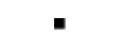 AlmaGate,s.r.o.AlmaGate,s.r.o.AlmaGate,s.r.o.AlmaGate,s.r.o.AlmaGate,s.r.o.Volutová 2523/14, 15800 PrahaVolutová 2523/14, 15800 PrahaAlmaGate,s.r.o.AlmaGate,s.r.o.AlmaGate,s.r.o.AlmaGate,s.r.o.AlmaGate,s.r.o.Volutová 2523/14, 15800 PrahaVolutová 2523/14, 15800 PrahaČeská fotovoltaická asociace, z.s.Česká fotovoltaická asociace, z.s.Česká fotovoltaická asociace, z.s.Česká fotovoltaická asociace, z.s.Česká fotovoltaická asociace, z.s.Částkova 689/74, 32600 PlzeňČástkova 689/74, 32600 PlzeňČeská fotovoltaická asociace, z.s.Česká fotovoltaická asociace, z.s.Česká fotovoltaická asociace, z.s.Česká fotovoltaická asociace, z.s.Česká fotovoltaická asociace, z.s.Částkova 689/74, 32600 PlzeňČástkova 689/74, 32600 PlzeňČeská peleta, z.s.p.o.Česká peleta, z.s.p.o.Česká peleta, z.s.p.o.Česká peleta, z.s.p.o.Česká peleta, z.s.p.o.Ruská 294, 25229 DobřichoviceRuská 294, 25229 DobřichoviceČeská peleta, z.s.p.o.Česká peleta, z.s.p.o.Česká peleta, z.s.p.o.Česká peleta, z.s.p.o.Česká peleta, z.s.p.o.Ruská 294, 25229 DobřichoviceRuská 294, 25229 DobřichoviceRuská 294, 25229 DobřichoviceRuská 294, 25229 DobřichoviceČeský průmyslový institut vzdělávání s.r.o.Český průmyslový institut vzdělávání s.r.o.Český průmyslový institut vzdělávání s.r.o.Český průmyslový institut vzdělávání s.r.o.Český průmyslový institut vzdělávání s.r.o.Ve Žlíbku 2483/73, 19300 Praha 9Ve Žlíbku 2483/73, 19300 Praha 9Ve Žlíbku 2483/73, 19300 Praha 9Ve Žlíbku 2483/73, 19300 Praha 9Evropská akademie vzdělávání SEEvropská akademie vzdělávání SEEvropská akademie vzdělávání SEEvropská akademie vzdělávání SEEvropská akademie vzdělávání SECukrova 560/2, 19800 Praha 9Cukrova 560/2, 19800 Praha 9Evropská akademie vzdělávání SEEvropská akademie vzdělávání SEEvropská akademie vzdělávání SEEvropská akademie vzdělávání SEEvropská akademie vzdělávání SECukrova 560/2, 19800 Praha 9Cukrova 560/2, 19800 Praha 9Fan Energy s.r.o.Fan Energy s.r.o.Fan Energy s.r.o.Fan Energy s.r.o.Fan Energy s.r.o.U Hřbitova 192, 39422 KošeticeU Hřbitova 192, 39422 KošeticeFan Energy s.r.o.Fan Energy s.r.o.Fan Energy s.r.o.Fan Energy s.r.o.Fan Energy s.r.o.U Hřbitova 192, 39422 KošeticeU Hřbitova 192, 39422 KošeticeU Hřbitova 192, 39422 KošeticeU Hřbitova 192, 39422 KošeticeHyka PavelHyka PavelHyka PavelHyka PavelHyka PavelHusova 907/63, 43191 VejprtyHusova 907/63, 43191 VejprtyInstitut profesního vzdělávání z. s.Institut profesního vzdělávání z. s.Institut profesního vzdělávání z. s.Institut profesního vzdělávání z. s.Institut profesního vzdělávání z. s.Jesenická 738/63, 79201 BruntálJesenická 738/63, 79201 BruntálInstitut profesního vzdělávání z. s.Institut profesního vzdělávání z. s.Institut profesního vzdělávání z. s.Institut profesního vzdělávání z. s.Institut profesního vzdělávání z. s.Jesenická 738/63, 79201 BruntálJesenická 738/63, 79201 BruntálJesenická 738/63, 79201 BruntálJesenická 738/63, 79201 BruntálMejstřík DanielMejstřík DanielMejstřík DanielMejstřík DanielMejstřík DanielŽelezná 13, 26601 ŽeleznáŽelezná 13, 26601 ŽeleznáStřední škola a vyšší odborná škola aplikované kybernetiky s.r.o.Střední škola a vyšší odborná škola aplikované kybernetiky s.r.o.Střední škola a vyšší odborná škola aplikované kybernetiky s.r.o.Střední škola a vyšší odborná škola aplikované kybernetiky s.r.o.Střední škola a vyšší odborná škola aplikované kybernetiky s.r.o.Hradecká 1151/9, 50003 Hradec KrálovéHradecká 1151/9, 50003 Hradec KrálovéStřední škola a vyšší odborná škola aplikované kybernetiky s.r.o.Střední škola a vyšší odborná škola aplikované kybernetiky s.r.o.Střední škola a vyšší odborná škola aplikované kybernetiky s.r.o.Střední škola a vyšší odborná škola aplikované kybernetiky s.r.o.Střední škola a vyšší odborná škola aplikované kybernetiky s.r.o.Hradecká 1151/9, 50003 Hradec KrálovéHradecká 1151/9, 50003 Hradec KrálovéHradecká 1151/9, 50003 Hradec KrálovéHradecká 1151/9, 50003 Hradec KrálovéStřední škola elektrotechnická a energetická Sokolnice, příspěvková organizaceStřední škola elektrotechnická a energetická Sokolnice, příspěvková organizaceStřední škola elektrotechnická a energetická Sokolnice, příspěvková organizaceStřední škola elektrotechnická a energetická Sokolnice, příspěvková organizaceStřední škola elektrotechnická a energetická Sokolnice, příspěvková organizaceUčiliště 496, 66452 SokolniceUčiliště 496, 66452 SokolniceStřední škola elektrotechnická a energetická Sokolnice, příspěvková organizaceStřední škola elektrotechnická a energetická Sokolnice, příspěvková organizaceStřední škola elektrotechnická a energetická Sokolnice, příspěvková organizaceStřední škola elektrotechnická a energetická Sokolnice, příspěvková organizaceStřední škola elektrotechnická a energetická Sokolnice, příspěvková organizaceUčiliště 496, 66452 SokolniceUčiliště 496, 66452 SokolniceStřední škola elektrotechniky a strojírenstvíStřední škola elektrotechniky a strojírenstvíStřední škola elektrotechniky a strojírenstvíStřední škola elektrotechniky a strojírenstvíStřední škola elektrotechniky a strojírenstvíJesenická 3067, 10600 PrahaJesenická 3067, 10600 PrahaStřední škola elektrotechniky a strojírenstvíStřední škola elektrotechniky a strojírenstvíStřední škola elektrotechniky a strojírenstvíStřední škola elektrotechniky a strojírenstvíStřední škola elektrotechniky a strojírenstvíJesenická 3067, 10600 PrahaJesenická 3067, 10600 PrahaStřední škola informatiky, elektrotechniky a řemesel Rožnov pod RadhoštěmStřední škola informatiky, elektrotechniky a řemesel Rožnov pod RadhoštěmStřední škola informatiky, elektrotechniky a řemesel Rožnov pod RadhoštěmStřední škola informatiky, elektrotechniky a řemesel Rožnov pod RadhoštěmStřední škola informatiky, elektrotechniky a řemesel Rožnov pod RadhoštěmŠkolní 1610, 75661 Rožnov pod RadhoštěmŠkolní 1610, 75661 Rožnov pod RadhoštěmStřední škola informatiky, elektrotechniky a řemesel Rožnov pod RadhoštěmStřední škola informatiky, elektrotechniky a řemesel Rožnov pod RadhoštěmStřední škola informatiky, elektrotechniky a řemesel Rožnov pod RadhoštěmStřední škola informatiky, elektrotechniky a řemesel Rožnov pod RadhoštěmStřední škola informatiky, elektrotechniky a řemesel Rožnov pod RadhoštěmŠkolní 1610, 75661 Rožnov pod RadhoštěmŠkolní 1610, 75661 Rožnov pod RadhoštěmŠkolní 1610, 75661 Rožnov pod RadhoštěmŠkolní 1610, 75661 Rožnov pod RadhoštěmStřední škola strojírenská a elektrotechnická Brno, příspěvková organizaceStřední škola strojírenská a elektrotechnická Brno, příspěvková organizaceStřední škola strojírenská a elektrotechnická Brno, příspěvková organizaceStřední škola strojírenská a elektrotechnická Brno, příspěvková organizaceStřední škola strojírenská a elektrotechnická Brno, příspěvková organizaceTrnkova 2482, 62800 BrnoTrnkova 2482, 62800 BrnoSUPER Kancelář s.r.o.SUPER Kancelář s.r.o.SUPER Kancelář s.r.o.SUPER Kancelář s.r.o.SUPER Kancelář s.r.o.Na Klášteře 33, 26601 BerounNa Klášteře 33, 26601 BerounSUPER Kancelář s.r.o.SUPER Kancelář s.r.o.SUPER Kancelář s.r.o.SUPER Kancelář s.r.o.SUPER Kancelář s.r.o.Na Klášteře 33, 26601 BerounNa Klášteře 33, 26601 BerounIng. Šardzik PetrIng. Šardzik PetrIng. Šardzik PetrIng. Šardzik PetrIng. Šardzik PetrLovosická 654/15, 19000 Praha 9Lovosická 654/15, 19000 Praha 9Ing. Šardzik PetrIng. Šardzik PetrIng. Šardzik PetrIng. Šardzik PetrIng. Šardzik PetrLovosická 654/15, 19000 Praha 9Lovosická 654/15, 19000 Praha 9Lovosická 654/15, 19000 Praha 9Lovosická 654/15, 19000 Praha 9Tomeček IvoTomeček IvoTomeček IvoTomeček IvoTomeček Ivo17. listopadu 643/16, 70800 Ostrava - Poruba17. listopadu 643/16, 70800 Ostrava - PorubaTomeček IvoTomeček IvoTomeček IvoTomeček IvoTomeček Ivo17. listopadu 643/16, 70800 Ostrava - Poruba17. listopadu 643/16, 70800 Ostrava - Poruba17. listopadu 643/16, 70800 Ostrava - Poruba17. listopadu 643/16, 70800 Ostrava - PorubaMontér/montérka dobíjecích stanic pro elektromobily,  29.03.2024 9:15:23Montér/montérka dobíjecích stanic pro elektromobily,  29.03.2024 9:15:23Montér/montérka dobíjecích stanic pro elektromobily,  29.03.2024 9:15:23Montér/montérka dobíjecích stanic pro elektromobily,  29.03.2024 9:15:23Montér/montérka dobíjecích stanic pro elektromobily,  29.03.2024 9:15:23Strana 2 z 2Strana 2 z 2